             INFORMACJE UZUPEŁNIAJĄCE DO KARTY KWALIFIKACYJNEJ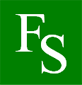 Wypoczynek letni w formie kolonii w ramach promocji zdrowia i profilaktyki zdrowotnej został dofinansowany ze środków Funduszu Składkowego Ubezpieczenia Społecznego Rolników w kwocie 750 zł na każdego uczestnikaWARUNKI UCZESTNICTWA W WYPOCZYNKU:Uczestnik wypoczynku zobowiązany jest stosować się do postanowień przepisów i regulaminów, z którymi zostanie zapoznany w trakcie wypoczynku oraz do zachowywania się zgodnie z ogólnie przyjętymi obyczajami i zasadami, w tym zobowiązany jest podporządkować się poleceniom kadry wychowawczej.Podczas trwania wypoczynku, od momentu wyjazdu do powrotu, Uczestników obowiązuje całkowity zakaz spożywania alkoholu, palenia tytoniu oraz używania narkotyków, dopalaczy i innych środków odurzających. Organizator nie ponosi odpowiedzialności za pieniądze, dokumenty oraz inne cenne rzeczy posiadane przez Uczestników, jeśli po przybyciu do miejsca zakwaterowania nie zostały one złożone w depozycie wskazanym przez wychowawcę. Rodzice lub opiekunowie są odpowiedzialni materialnie za szkody wyrządzone przez dziecko.Poważne naruszenie zasad wypoczynku, w tym: spożywanie alkoholu, używanie narkotyków lub sprowadzanie zagrożenia dla bezpieczeństwa własnego lub innych uczestników, grozi wydaleniem z wypoczynku bez zwrotu kosztów. W takim przypadku kosztami strat, transportu oraz opieki w czasie podróży zostaną obciążeni rodzice/opiekunowie.Uwaga: Rodzice zobowiązani są do punktualnego przyprowadzenia Uczestnika na miejsce wyjazdu oraz do odebrania go po powrocie z miejsca zbiórki (dziecko nie może samo wracać do domu).Oświadczamy, że zapoznaliśmy się z powyższymi warunkami.…………………………………………………                          ……………………………………………………………………                            ……………………………………………………………………                   (data)                                                    (podpis Rodziców/Opiekunów)                                    (podpis uczestnika wypoczynku)Stwierdzam, że podałam(em) wszystkie znane mi informacje o dziecku, które mogą pomóc w zapewnieniu właściwej opieki dziecku w czasie wypoczynku. Przyjmuję na siebie odpowiedzialność za skutki wszystkich znanych mi, a nie ujawnionych chorób dziecka. Wyrażam zgodę na ewentualne zabiegi i leczenie szpitalne w stanach zagrażających zdrowiu lub życiu dziecka.…………………………………………………………….…………                                     …………………………...……………………………………….……………………………………………….                                        (data)                                                                                                 (podpis Rodziców /Opiekunów) Oświadczam, że zapoznałam/em się z informacją:…………………………………………………………….…………                                     …………………………...……………………………………….……………………………………………….                                     ( data)                                                                                                  (podpis Rodziców /Opiekunów) KARTA KWALIFIKACYJNA UCZESTNIKA WYPOCZYNKUI. INFORMACJE DOTYCZĄCE WYPOCZYNKU1. Forma wypoczynku1):  X  kolonia   zimowisko   obóz    biwak     półkolonia   inna forma wypoczynku ……….………………………………………….……                                                                       (proszę podać formę)2. Termin wypoczynku  ……………………….……………..  -  ……….…………………………………….3. Adres wypoczynku, miejsce lokalizacji wypoczynku …………………………………………....……………………………………………………………………………………………………..………………………………………………………....……………………………………………………………………………………………………..…………… Trasa wypoczynku o charakterze wędrownym2) …………………………………………....………………………………nie dotyczy ………………………………………………..…………… Nazwa kraju w przypadku wypoczynku organizowanego za granicą ……………nie dotyczy ……..………………………………………………………………………………….                                                    …………………………………………………………………………………………(miejscowość, data)                                                                                          (podpis organizatora wypoczynku)II. INFORMACJE DOTYCZĄCE UCZESTNIKA WYPOCZYNKUImię (imiona) i nazwisko ………………………………………………………..…………………………………………………………………………………2. Imiona i nazwiska rodziców ………………………………………………….…………………………………..……….……………………………………………………………………………………………….…………………………………..……………………………………………………..3. Rok urodzenia:     ………………………………………………….…………………………………..………………………..4. Adres zamieszkania  ……………..…………………………………………….……………………………………………...………..……….…………………..…………………….……………………………….…………………………………………………. 5. Adres zamieszkania lub pobytu rodziców3)…………………………………………………………..…………………………………………………………………………………6. Numer telefonu rodziców lub numer telefonu osoby wskazanej przez pełnoletniego uczestnika wypoczynku, w czasie trwania wypoczynku ……………………..….………..…..………….….   ………..……….……………………..…………………………………………………………………………………………………7. Informacja o specjalnych potrzebach edukacyjnych uczestnika wypoczynku, w szczególności o potrzebach wynikających z niepełnosprawności, niedostosowania społecznego lub zagrożenia niedostosowaniem społecznym ………………………………………………………………………………………………………………………………………………………………………………………………………………………………………………………………………………………………………….……………………………………………………………………………………………………..…………….……8. Istotne dane o stanie zdrowia uczestnika wypoczynku, rozwoju psychofizycznym i stosowanej diecie (np. na co uczestnik jest uczulony, jak znosi jazdę samochodem, czy przyjmuje stale leki i w jakich dawkach, czy nosi aparat ortodontyczny lub okulary) ……………………..……………………………………………………………………………………………………………………………………………………………………………………………………………………………………………………………...………………………………………………………………………………………………………………………………………...o szczepieniach ochronnych (wraz z podaniem roku lub przedstawienie książeczki zdrowia z aktualnym wpisem szczepień):tężec ................................................................................ błonica ............................................................................. dur .................................................................................. inne: ................................................................................................................................................................................................................................................................numer PESEL uczestnika wypoczynku  Wyrażam zgodę na przetwarzanie danych osobowych zawartych w karcie kwalifikacyjnej na potrzeby niezbędne do zapewnienia bezpieczeństwa i ochrony zdrowia uczestnika wypoczynku (zgodnie z ustawą z dnia 29 sierpnia 1997 r. o ochronie danych osobowych (Dz.U. z 2015r. poz. 2135, z późn.zm.)).…………………………………………………………….…………                                                            ………………………………………………………….……………………………………………….                            ( data)                                                               (podpis rodziców /pełnoletniego uczestnika wypoczynku)III. DECYZJA ORGANIZATORA WYPOCZYNKU O ZAKWALIFIKOWANIU UCZESTNIKA WYPOCZYNKU DO UDZIAŁU W WYPOCZYNKUPostanawia się1):Zakwalifikować i skierować uczestnika na wypoczynekOdmówić skierowania uczestnika na wypoczynek ze względu: …………………………………………....……………………………………………………………….………………………………………………………………………………....………………………………………………………………………….………………………………………………………………………………………….                                                  ……………………………………………………………………………………………………                                     (data)                                                                                                      (podpis organizatora wypoczynku)IV. POTWIERDZENIE PRZEZ KIEROWNIKA WYPOCZYNKU POBYTU UCZESTNIKA WYPOCZYNKU W MIEJSCU WYPOCZYNKUUczestnik przebywał ...............................................................................................................
                                                                                                                                              (adres miejsca wypoczynku)od dnia (dzień, miesiąc, rok) …………………..…………. do dnia (dzień, miesiąc, rok) ……………..…..………………………………………………………………………….                                                  ……………………………………………………………………………………………………                                     (data)                                                                                                      (podpis kierownika wypoczynku)                                                          V. INFORMACJA KIEROWNIKA WYPOCZYNKU O STANIE ZDROWIA UCZESTNIKA WYPOCZYNKU W CZASIE TRWANIA WYPOCZYNKU ORAZ O CHOROBACH PRZEBYTYCH W JEGO TRAKCIE....................................................................................................................................................................................................................................................................................................................................................................................................................................................................................................................................................................................................……………………………………………………………….                                                  ……………………………………………………………………………………………………                                     (miejscowość, data)                                                                                                      (podpis kierownika wypoczynku)                                                          VI. INFORMACJE I SPOSTRZEŻENIA WYCHOWAWCY WYPOCZYNKU DOTYCZĄCE UCZESTNIKA WYPOCZYNKU.......................................................................................................................................................................................................................................................................................................................................................................................................................................................................................................................................................................................................................................................................................................................................……………………………………………………………….                                                  ……………………………………………………………………………………………………                                     (miejscowość, data)                                                                                                      (podpis wychowawcy wypoczynku)                                                          Właściwe zaznaczyć znakiem „X”.W przypadku wypoczynku o charakterze wędrownym.W przypadku uczestnika niepełnoletniego.